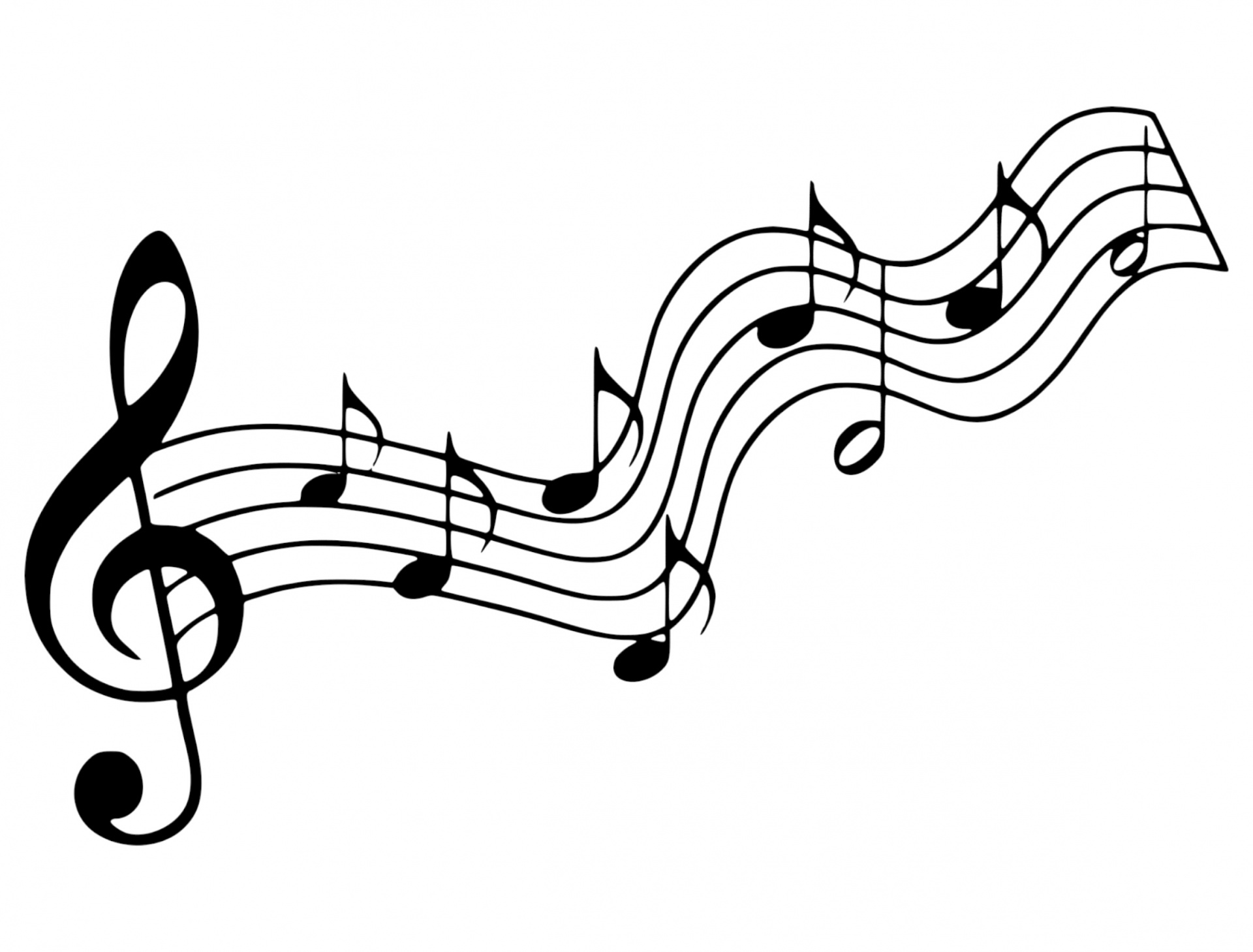 “He Is Exalted”	ParisHe is exalted, the King is exalted on high.   I will praise Him.                He is exalted, forever exalted and I will praise                 His name.                He is the Lord.  Forever His truth shall reign.                Heaven and earth rejoice in His holy name.                He is exalted, the King is exalted on high.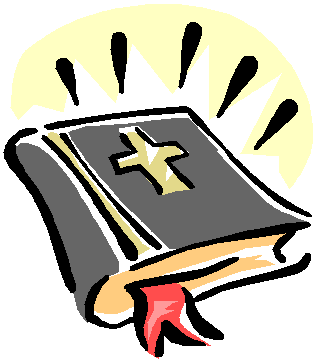 Scripture      Ephesians 4:25-32   (p. 1668)Sermon  "The Promises of Forgiveness"  “Grace, Greater Than Our Sins  ”        No.297                                 (Red Praise)   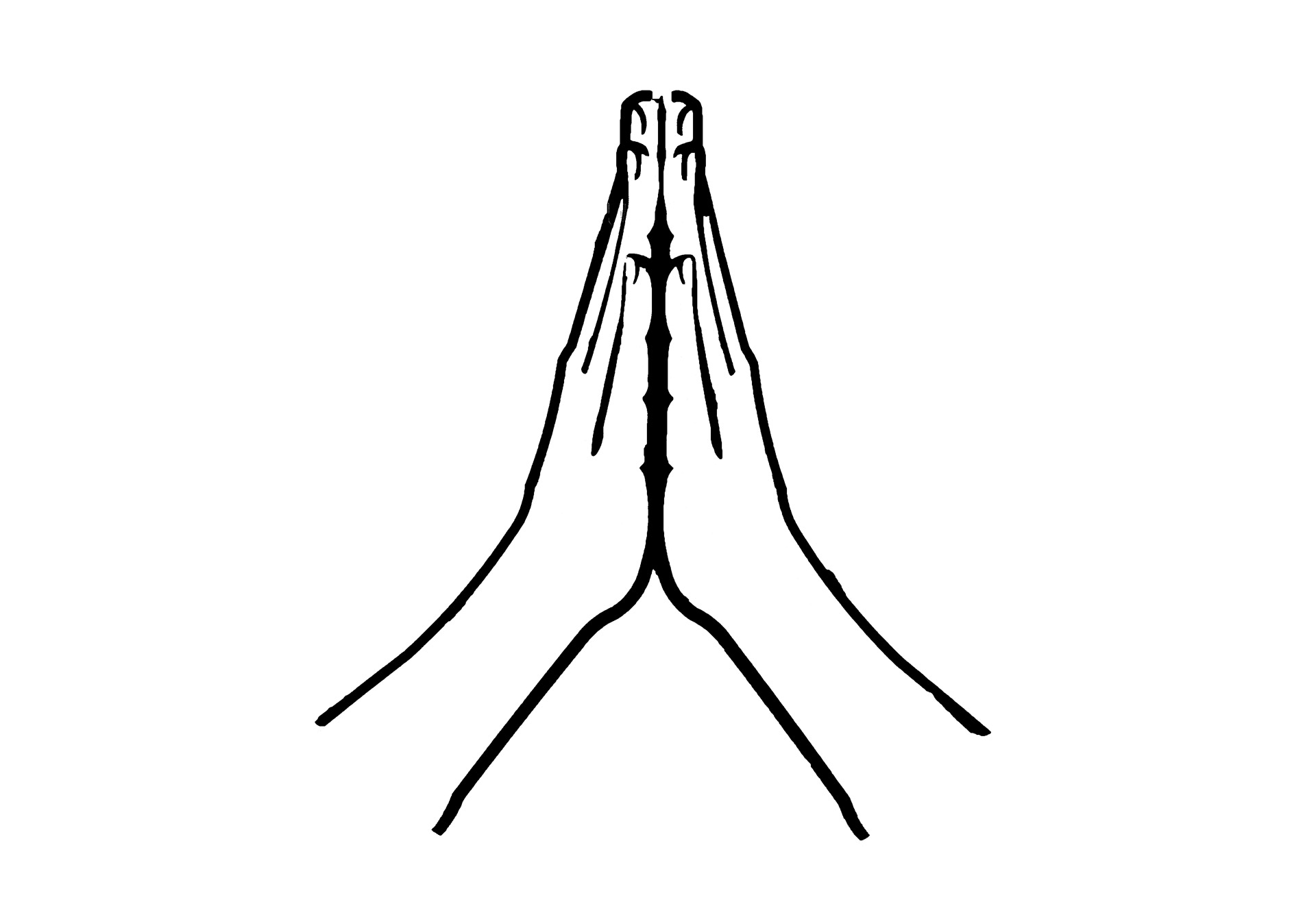 Prayers of the Pastor & the People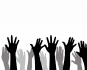 With Praise & Thanksgiving              share briefly names & situations to lift to God in prayer -- we know God is more than able to hold all we offer & God knows the details!                    Lord in Your mercy...Hear our prayer!Blessing “Halle, Halle, Halle-lujah (X3)                 Hallelujah, Hal-le-lu-jah!”PERSONAL MILESTONESMay 2- Mabel HodgesPrayer Concerns:		    Prayer person: Jean SchanbacherPrayer young person: Evan DutraPrayer theme for young adults: school/workAll medical professionals, emergency responders & those serving in hospitals, nursing homes & care facilities Military folks & family - the USA & all those in leadership S-VE School Board members, administrators, teachers & othersNorth Spencer Christian Academy Church FinancesEmpowering LivesBible Baptist Church of North SpencerAnnouncements/Reminders: A note about offering - all we have is a gift from God.  We are invited weekly (and honestly at all times)to respond to God & joyfully give some of what we’ve been trusted with.  For financial giving please place in an offering plate when arriving/leaving or mail to:  Danby Rd, Spencer NY 14883 -OR- PO Box 367, Spencer, NY. 14883Calendar Monday -- 6PM AA   Wednesday -- Men's Breakfast & Bible Study Wednesday -- 11AM Adult Study  Wednesday -- 6:30PM PTO mtg    Friday -- 11AM Women's Bible Study Community Events:  Mon. 10-11AM Preschool Story Hr @ Spencer Library   Mon. 6PM Candor Community Pottery Classes ($20) Candor High School Rm 220 Wed. 4-5:30PM Open Hearts Dinner @ Mckendree UMC **TAKE OUT ONLY**   5/5: 6PM National Day of Prayer (meet @ Spencer Pond Gazebo)  
Christ the King FellowshipPresbyterian #loveMay 1, 2022 - 11 AM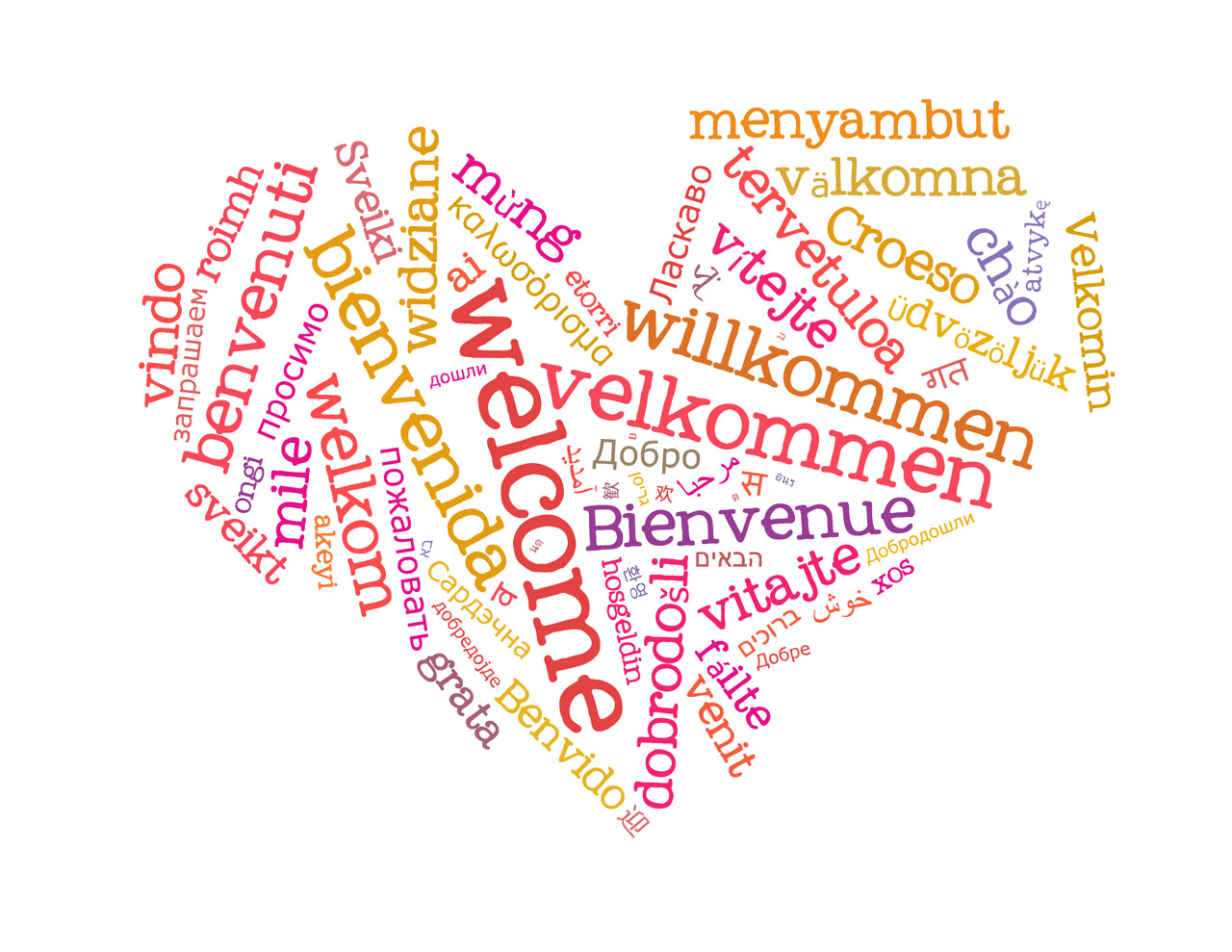 Welcome Prelude:  “ That Easter Day with Joy was Bright”                                              arr. Dale WoodCall to Worship   The Doxology   ♪ Praise God, from whom all blessings flow; Praise *Him, all creatures here below; Praise *Him above, ye heavenly host; Praise Father, Son, and Holy Ghost.                                   Amen.                                                              (Blue Hymnal No. 592) “To God be The Glory”                                     (Red Praise)       No. 8        Confession:  Holy and merciful God, in Your presence we confess our failure to be what You created us to be.  You alone know how often we have sinned in wandering fromYour ways, in wasting Your gifts, in forgetting Your love.  By Your loving mercy, help us to live in Your                       light and abide in Your ways, for the sake of Jesus                         Christ our Savior.    [silent prayer & reflection; let the Holy Spirit identify any sin that needs confessing - offer it to God & let it go]Assurance of Pardon & Gloria Patri                                                                       Glory be to the Father, and to the Son, and to the Holy Ghost.  As it was in the beginning, is now, and 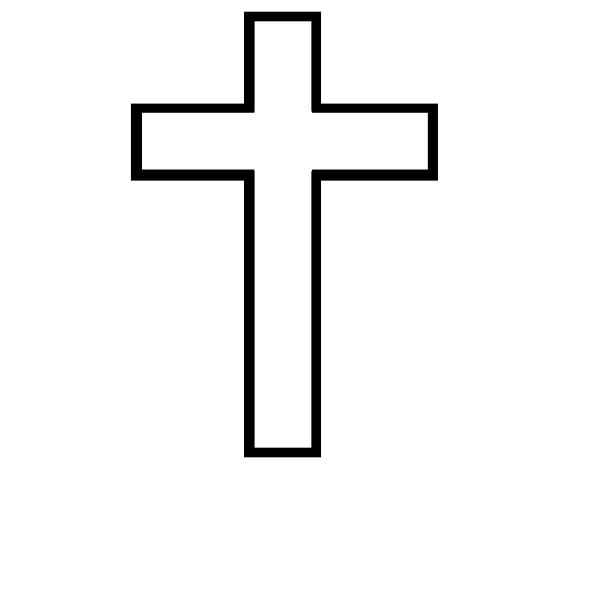  ever shall be, world without end. Amen. Amen                                                (Blue No. 579) 